Specyfikacja Istotnych Warunków Zamówienia
na realizację zadania pn. „Asfaltowanie placu węglowego” 
  Uwagi wstępne:Ilekroć w treści niniejszej specyfikacji istotnych warunków zamówienia użyto skrótów lub jest mowa o:- Pzp – należy rozumieć przepisy Ustawy z dnia 29.01.2004 r. – Prawo zamówień publicznych  (Dz. U. z 2016 r. poz. 1020)- SIWZ – należy rozumieć zapisy w Specyfikacji Istotnych Warunków Zamówienia1. Zamawiający: Przedsiębiorstwo Energetyki Cieplnej Sp. z o.o. w Pińczowie ul. Batalionów Chłopskich 173                            Tel: (41) 357 38 65                            Fax: (41) 357 22 14                            e-mail:pec.energetyka@wp.pl                               adres strony internetowej: www.pecpinczow.pl2. Tryb udzielenia zamówienia: Przetarg nieograniczony na podstawie niniejszej SIWZ bez stosowania ustawy Pzp zgodnie z art. 4. ust. 8  ustawy z dnia 29.01.2004 roku (Dz. U. z 2017 roku poz. 1579) 3. Opis przedmiotu zamówienia: Zakres prac obejmuje modernizację placu węglowego o przybliżonej powierzchni 1 057 m2. Plac ogrodzony betonowymi płytami, podłoże betonowe z dużą ilością ubytków wyposażone w nieczynne tory.Zespół potrzeb:Zadanie realizowane w dwóch etapach Niemożność wyłączenia co najmniej 50% powierzchni placu z cyklu technologicznego w dni robocze od godziny 700 do 1500.Zespół wymagań:Usunięcie istniejących nieczynnych torów służących do ręcznego przemieszczania wózków Wyprofilowanie podłoża umożliwiającego odprowadzanie wód opadowychWykonanie nawierzchni ścieralnej odpornej na przemieszczenie się wózków widłowych oraz samochodów ciężarowych przewożących węgielUdzielenie rękojmi na okres 60 miesięcy4. Termin wykonania zamówienia.I etap obejmujący wykonanie co najmniej 50% zadania do 31.12,2017 rokuII etap obejmujący wykonanie pozostałej części zadania do 31.05.2018 rokuSzczegółowy zakres prac w poszczególnych etapach zostanie uzgodniony z Zamawiającym5. Warunki udziału w postępowaniu oraz opis sposobu dokonywania oceny spełniania tych warunków.  O udzielenie zamówienia mogą ubiegać się Wykonawcy, którzy spełniają warunki dotyczące posiadania odpowiednich:5.1. uprawnień do wykonywania czynności w zakresie objętym umową5.2. wiedzy i doświadczenia,5.3.  potencjału technicznego oraz osób zdolnych do wykonania zamówienia,5.4. sytuacji ekonomicznej i finansowej, a nadto: 5.5. nie podlegają wykluczeniu z postępowania o udzielenie zamówienia na podstawie art. 24 5.6. zapoznają się ze SIWZ oraz ze wszystkimi załącznikami stanowiącymi jej integralną część i zaakceptują warunki zamówienia,5.7. ocenę spełnienia warunków udziału w postępowaniu przeprowadza się poprzez porównanie treści złożonych dokumentów i oświadczeń z wymaganymi dokumentami według zasady „spełnia/nie spełnia”,5.8. w przypadku niespełnienia jakiegokolwiek warunku udziału w postępowaniu Oferent zostanie wykluczony z postępowania,5.9. ofertę Oferenta wykluczonego uznaje się za odrzuconą.W celu potwierdzenia spełnienia warunków udziału w postępowaniu Oferenci biorący udział w postępowaniu muszą złożyć stosowne dokumenty i oświadczenia.6. Wykaz dokumentów i oświadczeń, jakie mają dostarczyć (dołączyć do oferty) Oferenci biorący udział w postępowaniu o udzielenie zamówienia:6.1. Formularz ofertowy ( Zał. Nr 1)6.2. Parafowany wzór umowy ( Zał. Nr 2)7. Informacje o sposobie porozumiewania się Zamawiającego z Oferentami oraz przekazywania oświadczeń lub dokumentów, a także wskazanie osób uprawnionych 
do porozumiewania się z wykonawcami.7.1. W postępowaniu o udzielenie niniejszego zamówienia, oświadczenia, wnioski, zawiadomienia oraz informacje Zamawiający i Oferent przekazują pisemnie, mailem lub faxem.7.2. Jeżeli Zamawiający lub Oferent przekazują oświadczenia, wnioski, zawiadomienia oraz informacje faksem, każda ze stron potwierdza fakt ich otrzymania na żądanie drugiej strony niezwłocznie. 7.3. Osobami uprawnionymi do porozumiewania się z Wykonawcami są:              - Stanisław Szewczyk – Przewodniczący Komisji Przetargowej, Tel (41) 357 38 65,
                 660 380 1667.4. Informacji udziela się w każdym dniu roboczym w godz. 730 – 14308. Wymagania dotyczące wadium. Na podstawie treści art. 45 ust. 2 Pzp Zamawiający odstępuje od wniesienia wadium przez Wykonawców.9. Termin związania ofertą.Oferent jest związany ofertą przez okres 30 dni od dnia upływu terminu składania ofert.10. Opis sposobu przygotowania oferty.10.1. Treść oferty musi odpowiadać treści SIWZ.10.2. Ofertę składa się w formie pisemnej (pod rygorem nieważności).10.3. Oferta powinna być napisana na komputerze, lub maszynie do pisania na białym gładkim papierze.10.4. Oferta musi być napisana w języku polskim.10.5. Wszystkie strony oferty, jak również wszystkie strony dokumentów stanowiących załączniki powinny być ponumerowane i podpisane przez osobę uprawnioną do reprezentacji Oferenta.10.6. Ewentualne  poprawki powinny być naniesione czytelnie oraz opatrzone podpisem osoby uprawnionej.10.7. Jeżeli ofertę w imieniu Oferenta składa pełnomocnik, wówczas istnieje obowiązek dołączenia do oferty pełnomocnictwa wystawionego w oryginale lub kserokopii potwierdzonej za zgodność z oryginałem przez Oferenta.10.8. Informacje zastrzeżone w ofercie jako tajemnica przedsiębiorstwa w rozumieniu przepisów o zwalczaniu nieuczciwej konkurencji, Oferent powinien w trwały sposób wydzielić i oznaczyć jako część niejawną oferty.Oferent nie może zastrzec informacji o których mowa w art. 86 ust. 4 Pzp.10.9. Ofertę należy złożyć w sekretariacie Zamawiającego:  Pińczów ul. Batalionów Chłopskich 173 (budynek administracyjny przy kotłowni ,a) .Ofertę należy zapakować do koperty, następnie kopertę starannie zakleić . Na kopercie umieścić napis: „Asfaltowanie placu węglowego” W przypadku braku tej informacji Zamawiający nie ponosi odpowiedzialności za zdarzenia wynikłe z tego braku.10.10. Oferta winna spełniać wszystkie warunki podane w ogłoszeniu oraz w SIWZ.10.11. Za nieważną uznaje się ofertę, która podlega odrzuceniu jeżeli:- została złożona po wyznaczonym terminie,- jest niezgodna z ustawą,- jej treść nie odpowiada treści SIWZ, z zastrzeżeniem art. 87 ust.2  Pzp, - jej złożenie stanowi czyn nieuczciwej konkurencji w rozumieniu przepisów o zwalczaniu nieuczciwej konkurencji,- zawiera rażąco niską cenę w stosunku do przedmiotu zamówienia,- została złożona przez Oferenta wykluczonego z postępowania o udzielenie zamówienia,- zawiera błędy w obliczeniu ceny,- Oferent w terminie 3 dni od dnia doręczenia zawiadomienia nie zgodzi się na poprawienie pomyłki, o której mowa w art. 87 ust. 2  Pzp,- zawierające omyłki rachunkowe w obliczeniu ceny których nie można poprawić ze względu na spowodowanie istotnych zmian w treści oferty,- podpisane przez osoby nieuprawnione do występowania w imieniu Oferenta,- które są nieważne na podstawie odrębnych przepisów.10.12. Oferent ponosi wszelkie koszty związane z przygotowaniem i złożeniem oferty.10.13. Oferent może przed upływem terminu składania ofert zmienić lub wycofać ofertę. Wycofanie złożonej oferty następuje poprzez złożenie pisemnego powiadomienia podpisanego przez upełnomocnionego przedstawiciela Oferenta. Powiadomienie należy złożyć w miejscu i według zasad obowiązujących przy składaniu ofert. Odpowiednio opisaną kopertę należy dodatkowo opatrzyć dopiskiem „WYCOFANE”.10.14. Oferta powinna zawierać informację o:- cenach jednostkowych netto, VAT i brutto 
 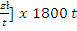 11. Miejsce oraz termin składania i otwarcia ofert.11.1. Oferty należy składać w sekretariacie Zamawiającego – Pińczów ul. Batalionów Chłopskich 173 (budynek administracyjny przy kotłowni La Monte´a) do dnia   29.09.2017 roku do godz.100011.2. Oferty nadesłane pocztą będą zakwalifikowane do postępowania przetargowego pod warunkiem dostarczenia ich przez pocztę do sekretariatu Zamawiającego do dnia 29.09.2017 do godz. 1000. Oferty złożone po terminie będą zwrócone Oferentowi bez rozpatrzenia.11.3. Otwarcie ofert nastąpi w budynku administracyjnym Zamawiającego przy kotłowni 
La Monte’a w Pińczowie ul. Batalionów Chłopskich 173.11.4. Otwarcie ofert nastąpi w dniu 29.09.2017 roku o godz. 1015.11.5. Oferenci mogą uczestniczyć w publicznej sesji otwarcia ofert. W przypadku nieobecności Oferenta przy otwarciu ofert, Zamawiający prześle Oferentowi protokół z sesji otwarcia na jego wniosek.
12. Opis sposobu obliczania ceny: Jedynym kryterium wyboru oferty będzie cena. Wygrywa Oferent z najniższą ceną.13. Czynności komisji przetargowej. Komisja dokonuje oceny złożonych ofert pod względem zgodności z SIWZ14. Ogłoszenie wyników postępowania.O rozstrzygnięciu postępowania Zamawiający zawiadamia wszystkich uczestników postępowania
15. Pouczenie o środkach ochrony prawnej przysługujących wykonawcy w toku postępowania o udzielenie zamówienia.15.1. Oferentom przysługuje prawo złożenia odwołania do Zamawiającego wobec decyzji Zamawiającego, w terminie 5 dni od dnia zamieszczenia ogłoszenia o wyniku postępowania na stronie internetowej Zamawiającego.15.2. Zamawiający rozpatrzy jedynie odwołania, które wpłynie do Zamawiającego na piśmie ( w oryginale) w terminie określonym w pkt 14.1.15.3. Zamawiający rozpatrzy odwołanie najpóźniej w ciągu siedmiu dni od dnia jego wniesienia.
15.4. Odwołanie winno zawierać opis czynności, na które jest wnoszone wraz 
z uzasadnieniem.15.5. Do czasu rozstrzygnięcia odwołania przez Zamawiającego, Zamawiający nie może zawrzeć umowy.15.6. Decyzja Zamawiającego zawarta w treści odpowiedzi na odwołanie jest ostateczna 
w ramach postępowania prowadzonego przez Zamawiającego.16. Zawarcie umowy.Oferent (Wykonawca) którego oferta została wybrana, (po zakończeniu ewentualnych procedur odwoławczych) jest zobowiązany do podpisania umowy, której istotne warunki 
i wzór jest załączony do niniejszej SIWZ i stanowi jej integralną część.17. Zabezpieczenie należytego wykonania umowy.17.1. Zamawiający żąda od Wykonawcy wniesienia zabezpieczenia należytego wykonania umowy, które służyć będzie pokryciu ewentualnych roszczeń z tytułu niewykonania lub nienależytego wykonania umowy.17.2. Zabezpieczenie może być wnoszone według wyboru Wykonawcy w jednej lub kilku formach określonych przepisami wymienionymi w art. 148 Pzp.17.3. Zabezpieczenie wnoszone w pieniądzu wykonawcy wpłaca przelewem na rachunek bankowy ING Bank Śląski S.A. 54 1050 1429 1000 0022 3144 0930. 17.4. Jeżeli zabezpieczenie wniesiono w pieniądzu Zamawiający przechowuje je na oprocentowanym rachunku bankowym. Zamawiający zwraca zabezpieczenie wniesione 
w pieniądzu z odsetkami wynikającymi z umowy rachunku bankowego, na którym było przechowywane, pomniejszone o koszt prowadzenia tego rachunku oraz prowizji bankowej za przelew pieniędzy na rachunek bankowy Wykonawcy.17.5. Zabezpieczenie zostanie zwrócone w terminie 30 dni od wykonania zamówienia 
i uznania przez Zamawiającego za należycie wykonane.17.6. Zabezpieczenie ustala się w wysokości 10 % ceny całkowitej podanej w wybranej ofercie.18. Informacje dodatkowe.18.1. Zamawiający nie dopuszcza:- udzielania zaliczek na poczet wykonania zamówienia,18.2.Zamawiający nie dopuszcza- składania ofert częściowych,- składania ofert wariantowych,18.3. Zamawiający nie przewiduje zwołania zebrania Oferentów.18.4. Zamawiający zastrzega sobie możliwość unieważnienia postępowania bez podania przyczyny.
Załączniki:Mapa placu węglowegoZałącznik Nr 1Załącznik Nr 2………………………….
Zatwierdzam